«Утверждаю»Директор школы:  Г.Н.Уренева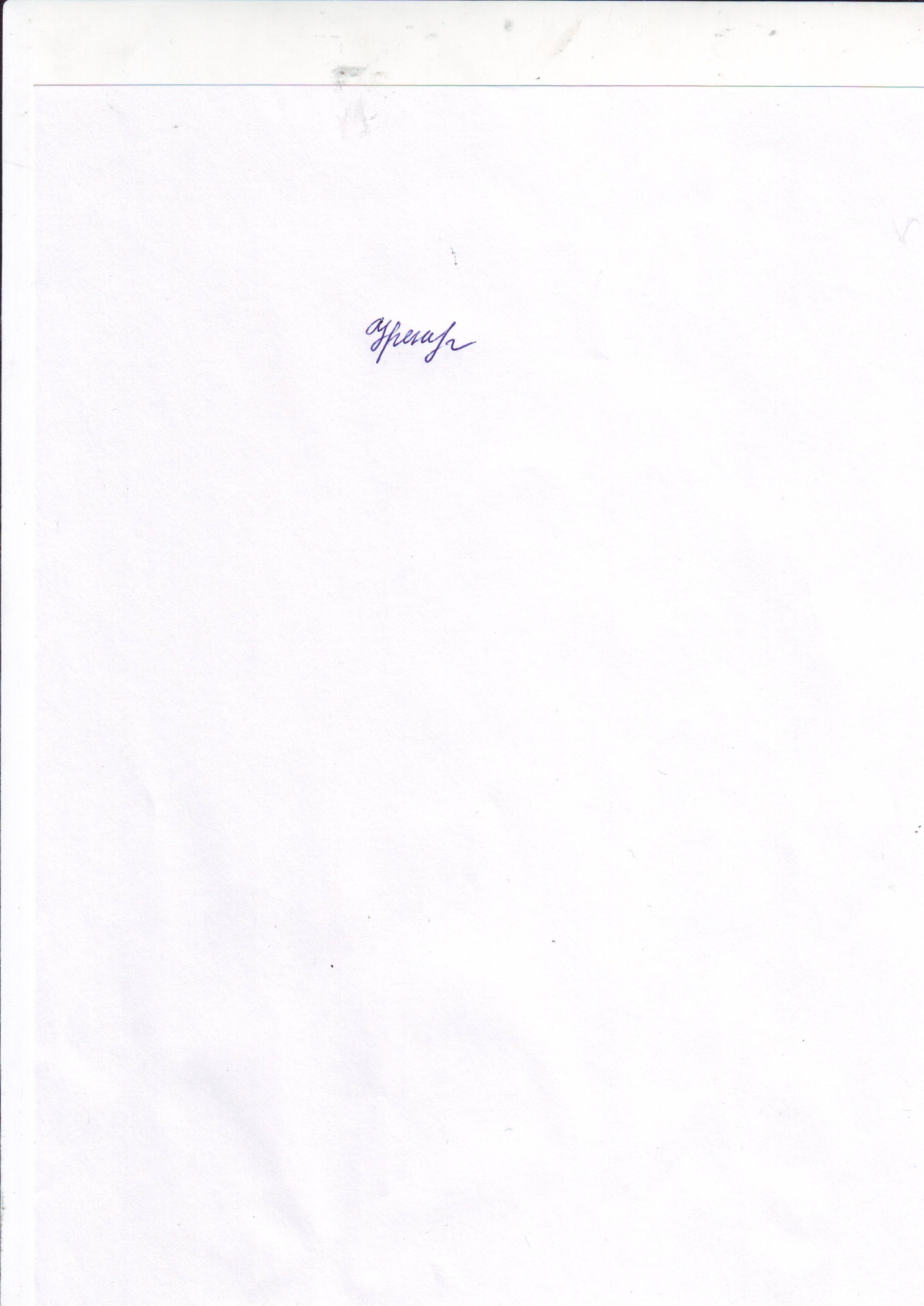 Приказ № 37/1 –п от 01.09.2020 г.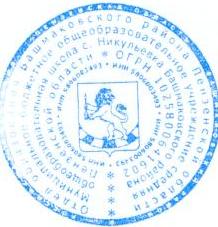 График проведения ежедневной уборки столовой в МБОУСОШ с.Никульевка№МероприятияСроки1Уборка столовой проводится после каждого приема пищиежедневно2Уборка столов производится  производится после приема пищи. Мытье столов с дезинфицирующим раствором.ежедневно3Мытье посуды осуществляется после приема пищи по схеме согласно сан.минимума.ежедневно4Мочалки, щетки для мытья инвентаря обрабатываются после использования, согласно сан. правилам.ежедневно5Остатки пищи обеззараживаются и удаляются.ежедневно6Влажная уборка варочного зала и подсобных помещений.ежедневно